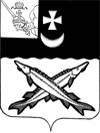 АДМИНИСТРАЦИЯ  БЕЛОЗЕРСКОГО  МУНИЦИПАЛЬНОГО   ОКРУГА  ВОЛОГОДСКОЙ ОБЛАСТИП О С Т А Н О В Л Е Н И ЕОт 26.03.2024 № 268О внесении изменений в постановление администрации округа от 04.03.2024 № 150      	В связи с технической ошибкойПОСТАНОВЛЯЮ:Внести изменение в постановление администрации Белозерского муниципального округа от 04.03.2024 № 150 «О назначении публичных слушаний по вопросу предоставления разрешения на условно разрешенный вид использования земельного участка» по тексту постановления слова «ИП Пешкова С.В» заменить словами «ООО «Белозерская домостроительная компания» в соответствующих падежах.Настоящее постановление подлежит официальному опубликованию в газете «Белозерье»  и размещению на официальном сайте Белозерского муниципального округа в информационно - телекоммуникационной сети «Интернет».Глава округа                           			               Д.А. Соловьев